Checkpoint TaskCash FlowResearchUsing a textbook or other resource, find a definition of cash flow and write it down below.Cash flow is…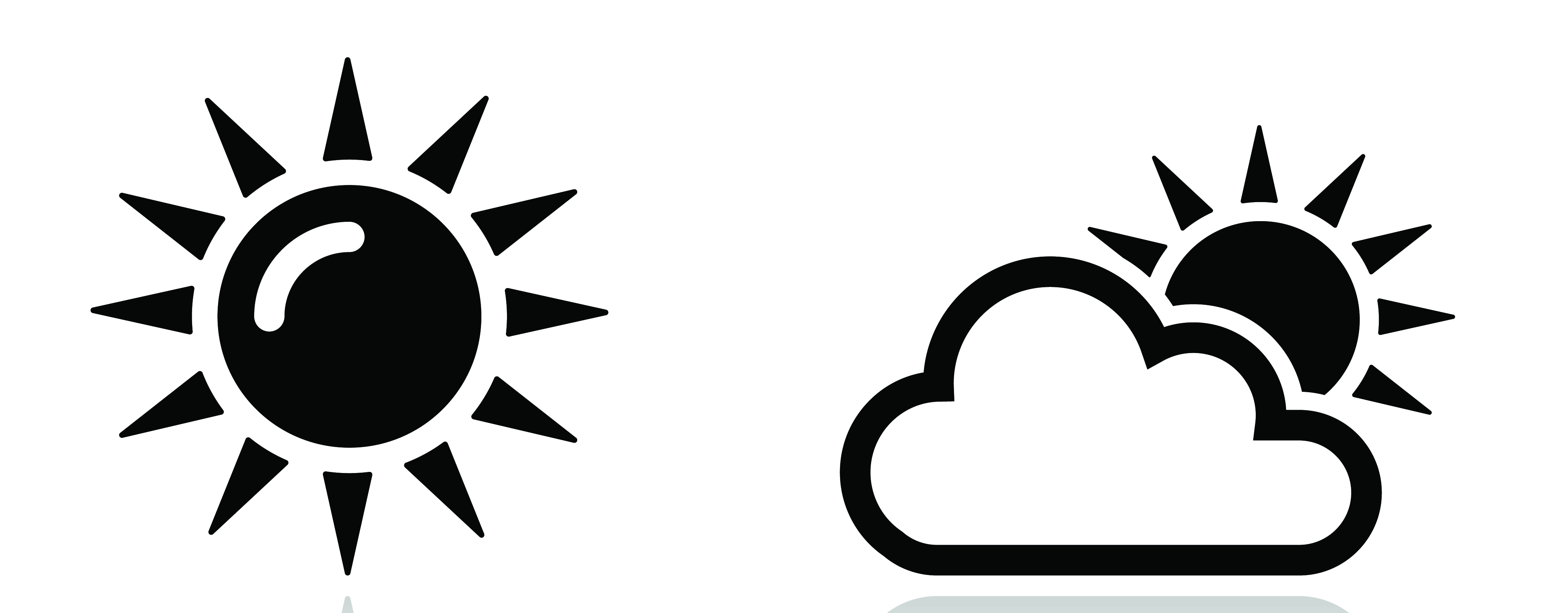 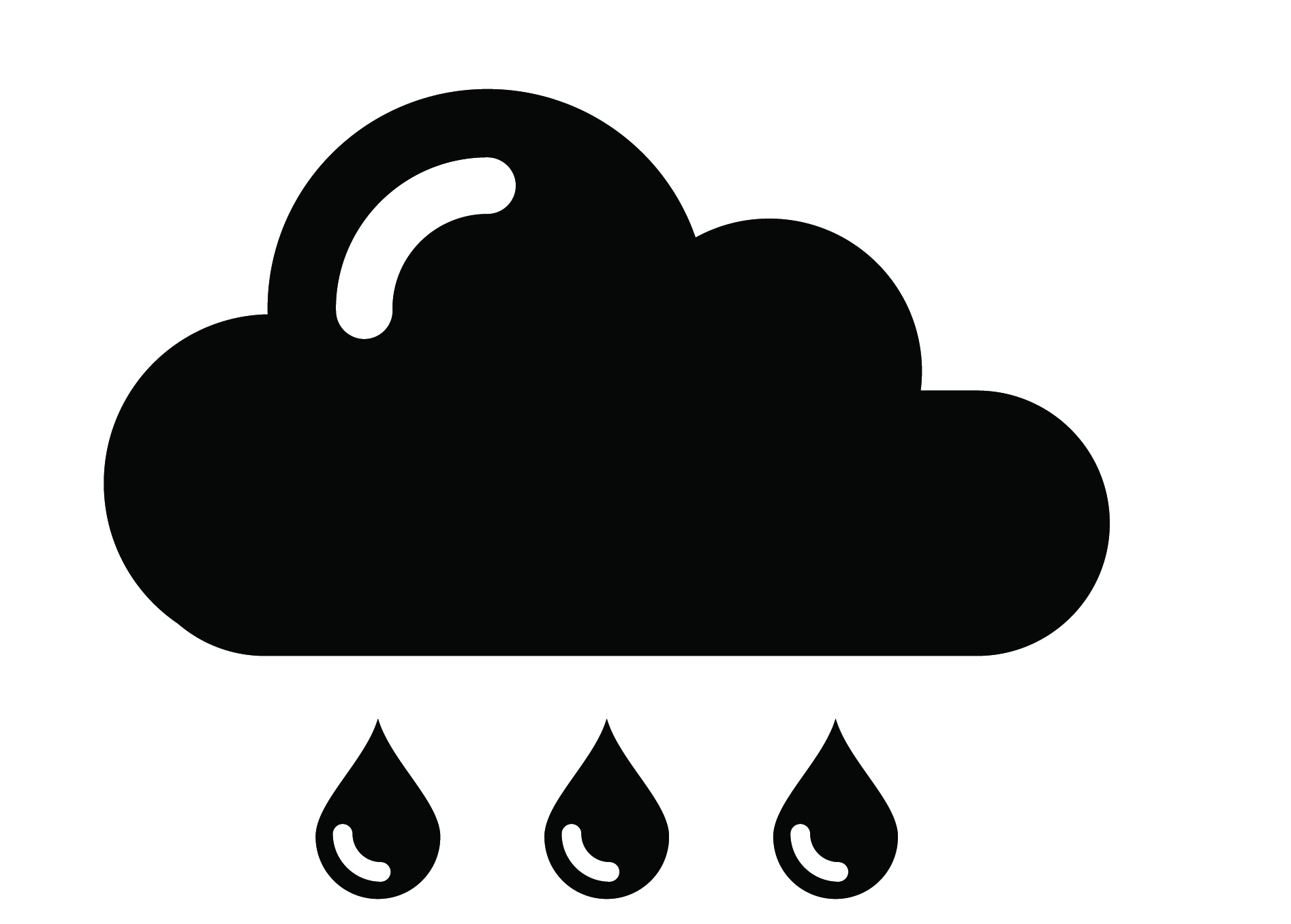 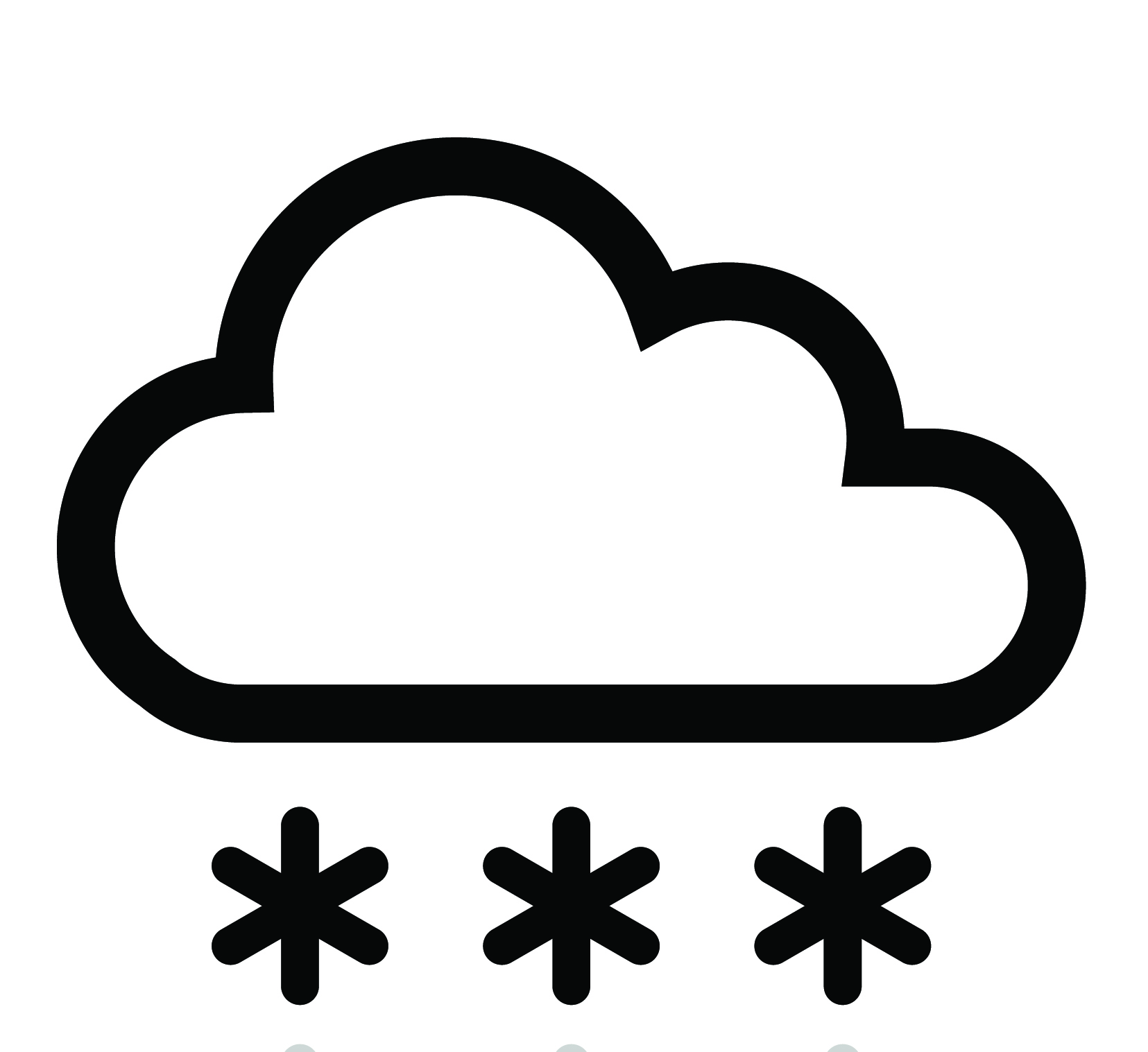 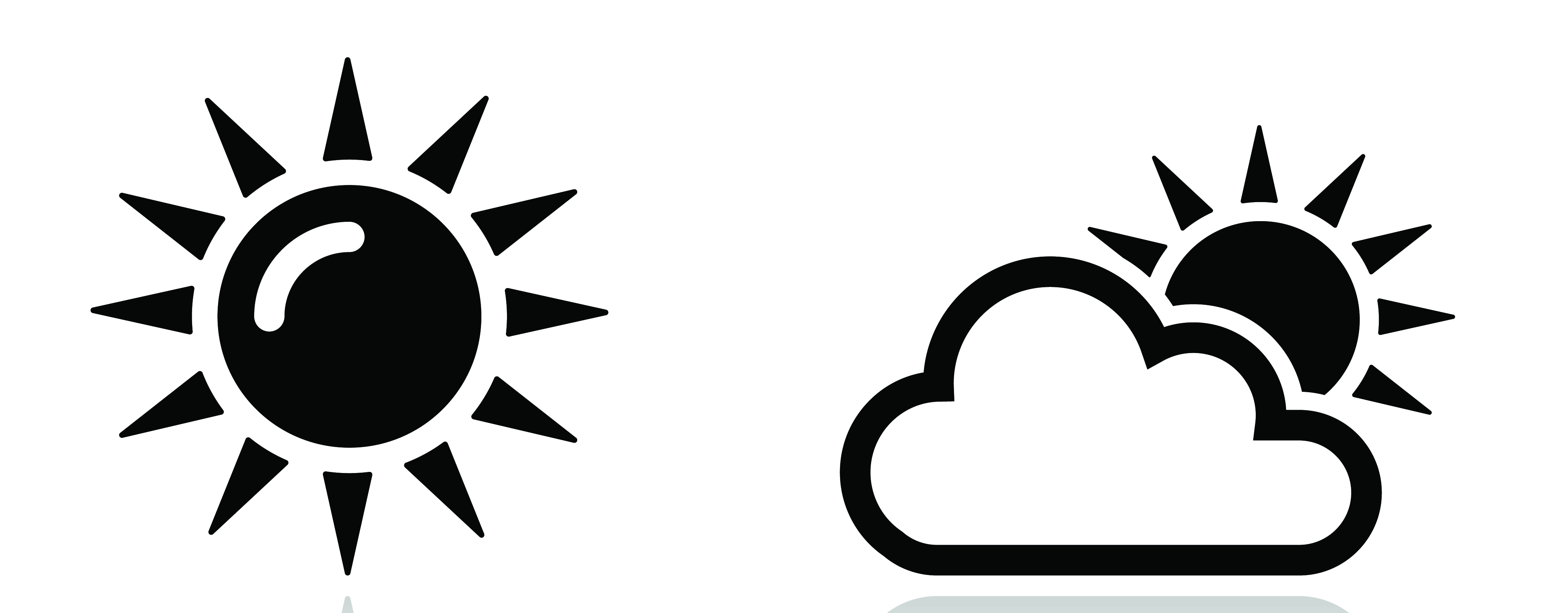 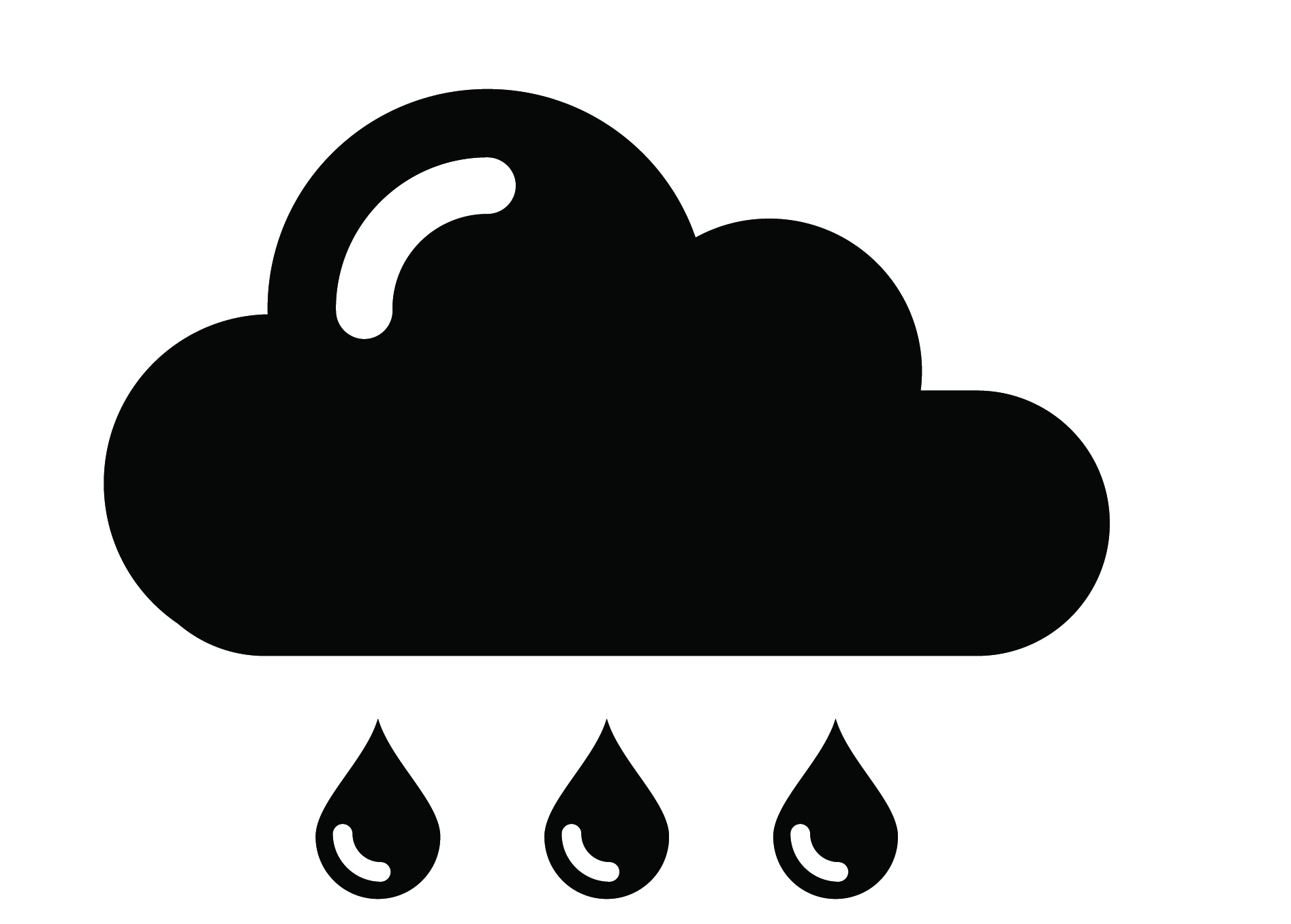 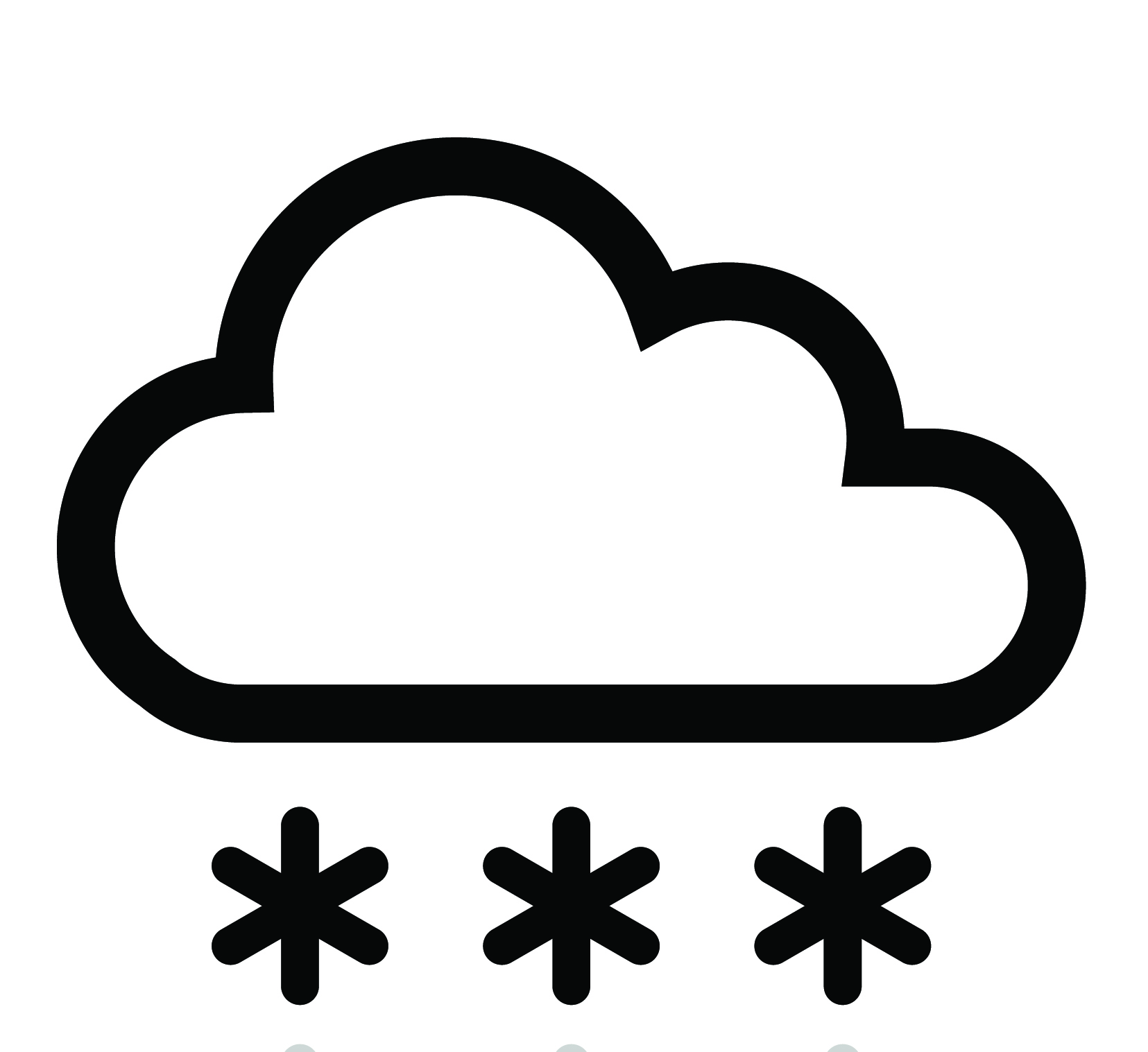 Try to come up with a definition of a cash flow forecast using the information that you have found out and the definition of a forecast.A cash flow forecast is…Have a go How much money does Joyce forecast that she will have left at the end of the week?
If Joyce saves all of her 'spare' cash each week, how long would it take her to afford a new phone costing £55?ExtensionHow would your answers to the questions above change if the bus fare went up by 10%?